InledningSå använder du dokumentetDenna mall är en guide för att ta fram och att använda en verksamhetsplan för golfklubbens juniorverksamhet. Utformningen utgår från en grundläggande mall för verksamhetsplan, direkt kopplat till de verktyg och de material som Svenska Golfförbundet använder. Innehållet följer Utvecklingstrappan på golfklubb, Nyckeltal för juniorverksamhet samt spelarmaterial som Golfäventyret och golfens olika ledarutbildningar. Mer information och dokument finns på Juniorverksamhet på klubb - Golf.seAtt mallen är konkret skriven innebär inte att den måste följas exakt. Fyll i och lägg till det som gäller för just er klubb och ta bort denna instruktion samt allt som inte gäller hos er. Uppdatera innehållsförteckningen när ni är klara med dokumentet. MålgruppenJuniorer är alla som är mellan 0 och 21 år. Svensk idrott delar in dessa i två grupper: Barn 0–12 år och Ungdom 13–20 år. I Golfsverige delar vi in juniorverksamheten i fyra målgrupper:I mallen kan ni välja om ni ska jobba med en, två eller alla fyra målgrupper. I de allra flesta klubbar behövs verksamhet för samtliga juniorer då verksamheten för de fyra grupperna bygger på varandra. Utan en bra verksamhet för barn kommer få eller inga spelare upp till ungdom och såklart inte till satsande junior. En bra grund är helt avgörande på lång sikt.Utvecklingstrappan på golfklubbFör rekommendationer om träningsmängd och upplägg för varje nivå finns ”Utvecklingstrappan på golfklubb” som stöddokument. Den beskriver utvecklingen per ålderskategori steg för steg – vart och ett namnsatt med en rubrik som ger en fingervisning om vad steget har för syfte och innehåll. 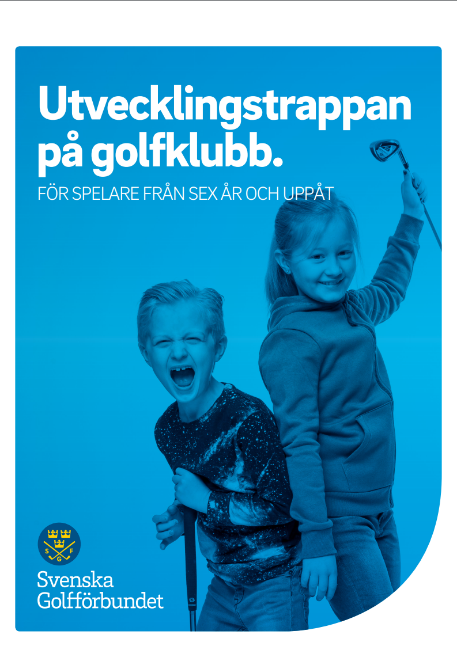 Det är viktigt att vi får så många som möjligt att vara med så länge som möjligt i organiserad verksamhet, i en god utvecklande miljö. Målet för (och kravet från) de som deltar är att:det är kul och man upplever glädjeman vill göra det tillsammans med kompisardet leder till utveckling i golfman ska känna spänning (utmaningar, tävlingar, levling)verksamheten (innehåll, tränar-/ledarskap) är genomtänkt och nivåanpassadLadda ner Utvecklingstrappan på golfklubbProjektstöd Klubb Genom Projektstöd Klubb stödjer Svenska Golfförbundet klubbars juniorverksamhet. Under Projektstöd Klubb har vi satt samman olika paket. Ett av dessa är verksamhetsutveckling med Idrottsrådgivare som stöttar golfklubbar i deras utveckling av juniorverksamheten och ett är riktat till NIU-klubbar. 
Länk till Projektstöd Klubb
Utgångspunkten i verksamhetsutvecklingen är ”Nyckeltal i juniorverksamhet” där resultatet används för att skapa en verksamhetsplan med aktiviteter som leder till utveckling. Under rubriken ”Målsättning” nedan fyller ni i era nyckeltal. Läs mer om: Nyckeltal i juniorverksamhet på golf.se/juniorverksamhetVid eventuella frågor hittar du kontaktuppgifter till idrottsrådgivare här och för NIU-klubbar till golfgymnasieansvarig här.Lycka till! Om juniorverksamheten på *Golfklubben GK*Detta är vår klubb Vår klubb bildades år:Vår klubb ligger:Den närmsta tätorten är:Ortens största idrott/er är: Anläggningen har så här många hål:Vår klubb har så här många medlemmar:Varav juniorer (%): Det vanligaste sättet för barn och ungdomar att ta sig till banan är:VisionVår vision för juniorverksamheten är: VärdegrundVår verksamhet ska genomsyras av:MålsättningUnder året har vi verksamhet för följande målgrupper inom juniorgolf:Barn 0–12 årUngdom 13–15 årSatsande junior 16–21 årSpelande junior 16–21 år och Spela för livet 22–25 årNyckeltal för juniorverksamhetÖvriga mål för verksamhetenBeskriv klubbens resultatmål.OrganisationBeskrivning av de personer som är med i juniorverksamheten. Se exempel nedan och fyll i enligt er organisation.Juniorkommittén (eller motsvarande)Kommittén träffas x antal gånger per år. Ledare och funktionärerLedare och funktionärer som utför aktiviteterna är:EkonomiRekryteringVi rekryterar genom att (fyll i det som stämmer på er klubb):Bjuda in och informera klubbens egna medlemmar, barn som är medlemmar men inte aktiva eller vuxna som kan tänkas känna barn som skulle vilja provaUppmana befintliga deltagare att ta med sig kompisarIntroducera föräldrarna i golfen samtidigt som vi rekryterar deras barnBjuda in skolklasser till att prova på golfÅka ut till skolor för att introducera golfUtbilda idrottslärare/fritidspedagoger så att de kan ha golf på schemat (och raster)Samverka med annan idrott på orten – ”golf på sommaren, innebandy på vintern”Annan aktivitet – beskriv:Vi kommunicerar:Med inspirerande och inkluderande budskap där alla ska känna sig välkomna Internt på klubben:Digitalt via hemsidan, e-post (riktade utskick via GIT till medlemmar i en viss ålder), sms, nyhetsbrev, sociala medierAnalogt via informationsmöten, prova-på dagar, lappar på klubben och andra sociala möten.Externt utanför klubben: Via sociala medier, affischer/flygblad, personliga möten med skolor och andra klubbar/organisationerAnnan kommunikation – beskriv:Vår rekrytering sker enligt följande strategi: Vi gör XYZ för att skapa balans i antal flickor och pojkar i juniorverksamheten. Det är viktigt att rekrytera i åldrarna X–Y.Annan strategi beskriv:LedarutbildningGolfens Ledarutbildning 1 och Golfens Ledarutbildning 2Vi genomför Golfens Ledarutbildning 1 – Golfäventyret på klubben för X tränare/ledare/föräldrar. Alternativt erbjuder vi GL 1 genom distriktets utbildarteam.Datum: ……………………………………………
Tränare som utbildar i GL 1 på klubben: ……………………………………………
Distrikt som utbildar i GL 1: ……………………………………………Vi erbjuder Golfens Ledarutbildning 2 – Fördjupning för X tränare/ledare/föräldrar via distriktets utbildare.Datum: ……………………………………………LärgrupperVi kommer att träffas för att utbyta erfarenheter mellan grupp-/lagledare/hjälptränare och tränare ca sex gånger (lärgrupper) – tre gånger på hösten och tre gånger på våren.
Datum för dessa är: ……………………………………………………………………….Föräldrautbildning & informationVi bjuder in nya föräldrar att genomgå Golfens Ledarutbildning 1 

Vi ordnar föräldraträffar där vi informerar om verksamheten och tar in synpunkter på verksamheten. Detta sker en gång på våren och en gång på hösten. 

Datum för dessa är: ………………… & …………………Plan för att rekrytera ledare, unga ledare och funktionärerChecklistaVi har gjort mätningen av Nyckeltal, fastställt nuläget och gjort en utvärdering 	Vi har bestämt vilka Nyckeltal vi ska ha extra fokus på under året	Vi har diskuterat och svarat på frågorna kopplade till nyckeltalen 	Verksamhetsplanen är balanserad efter målen 	Vi har en budget som är balanserad efter verksamhetsplanen 	Vi vet vilka möjligheter klubben har med Projektstöd klubbs olika paket 	Vi har tagit reda på vad SISU Idrottsutbildarna kan hjälpa oss med 	Klubbens styrelse har gett mandat för målen med juniorverksamheten 	Tränaren är involverad i verksamheten i genomförande, planering och långsiktig utveckling	Vi har a) flera ledare till alla grupper	
eller b) en ledare per grupp      	Vi har utrustning till alla grupper för att kunna genomföra verksamheten	Vi har bokat av tider på banan för alla tävlingar som vi ska genomföra	Vi har bokat av tiden på banan för de spelaktiviteter som vi planerar	Det finns träningsytor och lokaler för att genomföra verksamhetsplanen	Vi har kontakt med de klubbar vi ska samverka och ha utbyte med den/de kommande säsongen/säsongerna 	Vi har en plan för ledarutbildning och hur vi tar hand om våra ledare	Vi vet vilka ledare som har gått vilka utbildningar	Vi har en plan för hur vi ska rekrytera barn och ungdomar samt jobbar för jämställd könsfördelning	Vi har en plan för vilka åldrar vi ska rekrytera	Vi har en plan för hur vi ska rekrytera ledare och funktionärer samt jobbar för 
jämställd könsfördelning 		Tävlingar(Beskriv klubbens tävlingsverksamhet, exempel inlagt) Vi fokuserar på deltagande och personbästa för de yngre åldrarna och introducerar successivt tävlingar för att möta resultat när de närmar sig 13 år. Första steget utanför klubben får gärna vara i lagtävlingsformat med ledare. Syfte: att skapa trygghet, träna på att tävla och förberedelse för att tävla individuellt.Våra barn, ungdomar, satsande juniorer och spelande juniorer har följande tävlingstillfällen på klubben (skriv in de tävlingar som klubben arrangerar i tabellen nedan, exempel inlagt). För vägledning gällande golftävlingar för barn, se golf.se. På RF:s hemsida finns angivna riktlinjer för barn- och ungdomsidrott. I svensk idrotts verksamhetsidé står det att läsa om barnidrott:”I barnidrotten leker vi och ger barnen tillfälle att pröva på olika idrotter. Att ge barnen möjlighet till allsidig idrottsutveckling är normgivande för verksamheten. Tävling är en del av leken och ska alltid ske på barnens villkor.”AktivitetsplanAnvänd dokumentet Utvecklingstrappan på klubb som underlag för er verksamhet och stöd till att skapa er aktivitetsplan. Utvecklingstrappan beskriver en verksamhet som sker nivåanpassat för olika åldrar/färdigheter och med viss progression i utvecklingssteg i vår idrott.  Barn 6–12 årBeskrivning av innehållet i verksamheten för året per åldersgrupp. Ungdom 13–15 årBeskrivning av innehållet i verksamheten för året per åldersgrupp.Satsande junior 16–21 årBeskrivning av innehållet i verksamheten för året per åldersgrupp.Spelande junior 16–21 år samt Spela för livet 22–25 årBeskrivning av innehållet i verksamheten för året per åldersgrupp.NyckeltalIngångsvärdeSaker att jobba medMål för åretAntal juniorerÅldersfördelningenKönsfördelningenUtvecklingenLOK-sammankomsterKlubbtävlingarTävling utanför klubbenAndel i träningTotalt antal ledare– Antal utbildade i GL 1– Antal utbildade i GL 2– Antal utbildade i egen ledarutbildning / via SISU– Antal funktionärerRollNamnBeskrivningOrdförandeSekreterareLedamotLedamotLedamotTränareRollNamnBeskrivningTävlingarTävlingarUpptakt/avslutGrupp/lagledareGrupp/lagledareGrupp/lagledareGrupp/lagledareIntäkterIntäkterIntäkterIntäkterIntäkterKontonr.ArtUnderpostBudgetUtfallSponsringTräningsavgifterTävlingarLägerLOK-stöd (statligt)LOK-stöd (kommunalt)SISU IdrottsutbildarnaProjektstöd Klubb ÖvrigtKostnaderKostnaderKostnaderKostnaderKostnaderKontonr.ArtUnderpostBudgetUtfallTräningTävlingarTävlingsersättningLägerMötenLedarutbildningÖvrigtAktivitet DatumAnsvarig1Bjuda in till informationsträff – målgrupp: föräldrar, mor- & farföräldrar, unga ledare2Ta fram en lista på funktionärsuppdrag; t ex markörer vid spel, tävlingsfunktionärer, starter, etc. Alla behövs i verksamheten!3Tydliggör vad rollen som grupp-/lagledare innebär (extra träningar, samla till och planera spel, åka till annan klubb, ordna utbyte mellan grupper, ordna dagläger och läger på annan klubb, planera sociala aktiviteter, mm).4Bjuda in till lärgrupp: Juniorutveckling på klubb – introduktion. Årligen erbjuda lärgrupper för olika nivåers ledare. 5Samverka med annan idrott på orten – ledarutveckling6Bland klubbens egna medlemmar finns det ungdomar som kan vara Unga ledare i verksamheten. De blir synliggjorda och får frågan. De blir viktiga förebilder för yngre. 7Utbilda årligen i Golfens Ledarutbildning 1 med klubbens egna utbildarteam (tränare + ledare som har gått GL 1 och varit verksam som ledare) eller via distriktet. 8Annat etc.9Etc10EtcNamnDatumMålgruppÅlderKommentar30-bana50-bana100-bana eller150-pinnenGolfäventyret CupBarn (Golfäventyret level 1–3)6–12Idé: Utbyte med andra klubbar för att skapa en Cupdag för barn. Klubbtävling 9 hålHCP 36–548-14Gärna både lag och individuelltTeen CupAlla6–16Klubbtävling 18 hålHCP 20–3610–14Med juniorklassVeckotävling för juniorerAllaAllaUtbyten med andra klubbarAllaDistriktetstävlingarDistriktets juniortävlingar:(lägg in länk)Svenska JuniortourenHCP-grupper för olika nivåer, ca 0–1213–21SGF:s juniortävlingar: golf.se/juniortavlingar Etc.Etc.Ålder: 6–7 årÅlder: 6–7 årÅlder: 6–7 årÅlder: 6–7 årSammanfattning av åretSammanfattning av åretSammanfattning av åretSammanfattning av åretAntal grupper/lagIndelning könAntal i gruppenIdentitetsmarkörPeriodAntal träningar/veckaLängd på träningAntal veckorFysträning (ja/nej)LägerTävlingUpptakt/AvslutningGolfäventyretTävlingscoachningLedare per gruppÖvrigtÅlder: 8 årÅlder: 8 årÅlder: 8 årÅlder: 8 årSammanfattning av åretSammanfattning av åretSammanfattning av åretSammanfattning av åretAntal grupper/lagIndelning könAntal i gruppenIdentitetsmarkörPeriodAntal träningar/veckaLängd på träningAntal veckorFysträning (ja/nej)LägerTävlingUpptakt/AvslutningGolfäventyretTävlingscoachningLedare per gruppÖvrigtÅlder: 9 årÅlder: 9 årÅlder: 9 årÅlder: 9 årSammanfattning av åretSammanfattning av åretSammanfattning av åretSammanfattning av åretAntal grupper/lagIndelning könAntal i gruppenIdentitetsmarkörPeriodAntal  träningar/veckaLängd på träningAntal veckorFysträning (ja/nej)LägerTävlingUpptakt/AvslutningGolfäventyretTävlingscoachningLedare per gruppÖvrigtÅlder: 10 årÅlder: 10 årÅlder: 10 årÅlder: 10 årSammanfattning av åretSammanfattning av åretSammanfattning av åretSammanfattning av åretAntal grupper/lagIndelning könAntal i gruppenIdentitetsmarkörPeriodAntal  träningar/veckaLängd på träningAntal veckorFysträning (ja/nej)LägerTävlingUpptakt/AvslutningGolfäventyretTävlingscoachningLedare per gruppÖvrigtÅlder: 11 årÅlder: 11 årÅlder: 11 årÅlder: 11 årSammanfattning av åretSammanfattning av åretSammanfattning av åretSammanfattning av åretAntal grupper/lagIndelning könAntal i gruppenIdentitetsmarkörPeriodAntal träningar/veckaLängd på träningAntal veckorFysträning (ja/nej)LägerTävlingUpptakt/AvslutningGolfäventyretTävlingscoachningLedare per gruppÖvrigtÅlder: 12 årÅlder: 12 årÅlder: 12 årÅlder: 12 årSammanfattning av åretSammanfattning av åretSammanfattning av åretSammanfattning av åretAntal grupper/lagIndelning könAntal i gruppenIdentitetsmarkörPeriodAntal träningar/veckaLängd på träningAntal veckorFysträning (ja/nej)LägerTävlingUpptakt/AvslutningGolfäventyretTävlingscoachningLedare per gruppÖvrigtÅlder: 13 årÅlder: 13 årÅlder: 13 årÅlder: 13 årSammanfattning av åretSammanfattning av åretSammanfattning av åretSammanfattning av åretAntal grupper/lagIndelning könAntal i gruppenIdentitetsmarkörPeriodAntal träningar/veckaLängd på träningAntal veckorFysträning (ja/nej)LägerTävlingUpptakt/AvslutningPlanen för ungdomTävlingscoachningLedare per gruppÖvrigtÅlder: 14 årÅlder: 14 årÅlder: 14 årÅlder: 14 årSammanfattning av åretSammanfattning av åretSammanfattning av åretSammanfattning av åretAntal grupper/lagIndelning könAntal i gruppenIdentitetsmarkörPeriodAntal träningar/veckaLängd på träningAntal veckorFysträning (ja/nej)LägerTävlingUpptakt/AvslutningPlanen för ungdomTävlingscoachningLedare per gruppÖvrigtÅlder: 15 årÅlder: 15 årÅlder: 15 årÅlder: 15 årSammanfattning av åretSammanfattning av åretSammanfattning av åretSammanfattning av åretAntal grupper/lagIndelning könAntal i gruppenIdentitetsmarkörPeriodAntal träningar/veckaLängd på träningAntal veckorFysträning (ja/nej)LägerTävlingUpptakt/AvslutningPlanen för ungdomTävlingscoachningLedare per gruppÖvrigtÅlder: 16 årÅlder: 16 årÅlder: 16 årÅlder: 16 årSammanfattning av åretSammanfattning av åretSammanfattning av åretSammanfattning av åretAntal grupper/lagIndelning könAntal i gruppenIdentitetsmarkörPeriodAntal träningar/veckaLängd på träningAntal veckorFysträning (ja/nej)LägerTävlingUpptakt/AvslutningIndividuell utv.planTävlingscoachningLedare per gruppÖvrigtÅlder: 17 – 21 årÅlder: 17 – 21 årÅlder: 17 – 21 årÅlder: 17 – 21 årSammanfattning av åretSammanfattning av åretSammanfattning av åretSammanfattning av åretAntal grupper/lagIndelning könAntal i gruppenIdentitetsmarkörPeriodAntal träningar/veckaLängd på träningAntal veckorFysträning (ja/nej)LägerTävlingUpptakt/AvslutningIndividuell utv.planTävlingscoachningLedare per gruppÖvrigtÅlder: 16 – 21 år samt 22–25 årÅlder: 16 – 21 år samt 22–25 årÅlder: 16 – 21 år samt 22–25 årÅlder: 16 – 21 år samt 22–25 årSammanfattning av åretSammanfattning av åretSammanfattning av åretSammanfattning av åretAntal grupper/lagIndelning könAntal i gruppenIdentitetsmarkörPeriodAntal träningar/veckaLängd på träningAntal veckorFysträning (ja/nej)LägerTävlingUpptakt/AvslutningIndividuell utv.planTävlingscoachningLedare per gruppÖvrigt